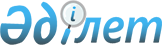 О внесении изменений в постановление акимата Северо-Казахстанской области от 31 июля 2014 года № 269 "Об утверждении регламента государственной услуги "Выдача международного сертификата технического осмотра"
					
			Утративший силу
			
			
		
					Постановление акимата Северо-Казахстанской области от 16 марта 2015 года № 89. Зарегистрировано Департаментом юстиции Северо-Казахстанской области 17 апреля 2015 года № 3217. Утратило силу постановлением акимата Северо-Казахстанской области от 20 августа 2015 года N 309      Сноска. Утратило силу постановлением акимата Северо-Казахстанской области от 20.08.2015 N 309 (вводится в действие со дня подписания).

      В соответствии со статьей 21 Закона Республики Казахстан от 24 марта 1998 года "О нормативных правовых актах" акимат Северо-Казахстанской области ПОСТАНОВЛЯЕТ:

      1. Внести в постановление акимата Северо-Казахстанской области "Об утверждении регламента государственной услуги "Выдача международного сертификата технического осмотра" от 31 июля 2014 года № 269 (зарегистрировано в Реестре государственной регистрации нормативных правовых актов № 2927, опубликовано в газете "Северный Казахстан" 2 октября 2014 года) следующие изменения:

      в регламенте государственной услуги "Выдача международного сертификата технического осмотра" утвержденном указанным постановлением, в тексте на казахском языке:

      подпункт 4) пункта 7 изложить в следующей редакции:

      "4) көрсетілетін қызметті беруші басшысының мемлекеттік көрсетілетін қызмет нәтижесінің жобасына қол қоюы (4 (төрт) сағат ішінде)."; 

      подпункт 2) пункта 10 изложить в следующей редакции:

      "2) көрсетілетін қызметті берушінің басшысы көрсетілетін қызметті алушының өтінішін не сұратуды екі сағат ішінде қарайды, бұрыштама қойып, оларды көрсетілетін қызметті беруші бөлімінің қызметкеріне жолдайды (4 (төрт) сағат ішінде);"; 

      пункт 11 изложить в следующей редакции:

      "11. Көрсетілетін қызметті алушының жеке басын куәландыратын құжатының мәліметтерін көрсетілетін қызметті беруші портал немесе уәкілетті тұлғалардың ЭЦҚ-мен куәландырылған электрондық құжат нысандағы мемлекеттік қызмет көрсетуді мониторингтеу ақпараттық жүйесі арқылы тиісті мемлекеттік жүйелерден алады.";

      абзац 2 подпункта 1) пункта 14 изложить в следующей редакции:

      "Құжаттарды қабылдау кезінде ХҚО қызметкері түпнұсқалардың дұрыстығын көшірмелермен салыстырады, содан кейін түпнұсқаларды көрсетілетін қызметті алушыға қайтарады.";

      подпункт 6) пункта 14 изложить в следующей редакции:

      "6) көрсетілетін қызметті берушінің басшысы көрсетілетін қызметті алушының өтінішін екі сағат ішінде қарайды, бұрыштама қойып, оларды көрсетілетін қызметті беруші бөлімінің қызметкеріне жолдайды (4 (төрт) сағат ішінде);";

      подпункт 6) пункта 19 изложить в следующей редакции:

      "6) көрсетілетін қызмет берушінің көрсетілетін қызметті алушының "жеке кабинетіне" мемлекеттік қызмет көрсетуден бас тарту түрінде ЭЦҚ куәландырылған электрондық құжат нысандағы мемлекеттік қызмет көрсету нәтіжесін жолдауы (1 (бір) минут ішінде);";

      подпункт 9) пункта 19 изложить в следующей редакции:

      "9) көрсетілетін қызметті берушінің басшысы көрсетілетін қызметті алушының сұратуды екі сағат ішінде қарайды, бұрыштама қойып, оларды көрсетілетін қызметті беруші бөлімінің қызметкеріне жолдайды (4 (төрт) сағат ішінде);";

      приложении 2 к указанному постановлению изложить в следующей новой редакции согласно приложению к настоящему постановлению;

      текст на русском языке оставить без изменения.

      2. Контроль за исполнением настоящего постановления возложить на курирующего заместителя акима области.

      3. Настоящее постановление вводится в действие по истечении десяти календарных дней после дня его первого официального опубликования.

 Перечень Центров обслуживания населения по оказанию государственной услуги
					© 2012. РГП на ПХВ «Институт законодательства и правовой информации Республики Казахстан» Министерства юстиции Республики Казахстан
				
      Аким 
Северо-Казахстанской области

Е. Султанов
Приложение к постановлению акимата Северо-Казахстанской области от 16 марта 2015 года № 89Приложение 2 к регламенту государственной услуги "Выдача международного сертификата технического осмотра"№ п\п

Наименование ЦОН 

Юридический адрес

Контактный телефон

График работы

1

Филиал Республиканского государственного предприятия "Центр обслуживания населения" по Северо-Казахстанской области

Северо-Казахстанская область, город Петропавловск, улица Мухтара Ауэзова, 157 

8 (7152) 33-31-03

Ежедневно с понедельника по субботу с 9-00 до 20-00 часов без перерыва за исключением выходных и праздничных дней

2

Отдел №2 филиала Республиканского государственного предприятия "Центр обслуживания населения" по Северо-Казахстанской области 

Северо-Казахстанская область, город Петропавловск, улица Конституции Казахстана, 72

8 (7152) 31-06-52

Ежедневно с понедельника по субботу с 9-00 до 20-00 часов без перерыва за исключением выходных и праздничных дней

3

Отдел по Айыртаускому району Республиканского государственного предприятия "Центр обслуживания населения" по Северо-Казахстанской области 

Северо-Казахстанская область, Айыртауский район, село Саумалколь, улица Даутлетбая Сыздыкова, 4

8 (71533) 2-01-84

Ежедневно с понедельника по субботу с 9-00 до 20-00 часов без перерыва за исключением выходных и праздничных дней

4

Отдел по Акжарскому району Республиканского государственного предприятия "Центр обслуживания населения" по Северо-Казахстанской области

Северо-Казахстанская область, Акжарский район, село Талшык, улица Победы, 67

8 (71546) 2-21-08

Ежедневно с понедельника по субботу с 9-00 до 20-00 часов без перерыва за исключением выходных и праздничных дней

5

Отдел по Аккайынскому району Республиканского государственного предприятия "Центр обслуживания населения" по Северо-Казахстанской области 

Северо-Казахстанская область, Аккайынский район, село Смирново, улица Труда, 11

8 (71532) 2-25-86

Ежедневно с понедельника по субботу с 9-00 до 20-00 часов без перерыва за исключением выходных и праздничных дней

6

Отдел по Есильскому району Республиканского государственного предприятия "Центр обслуживания населения" по Северо-Казахстанской области 

Северо-Казахстанская область, Есильский район, село Явленка, улица Ленина, 6

8 (71543) 2-20-03

Ежедневно с понедельника по субботу с 9-00 до 20-00 часов без перерыва за исключением выходных и праздничных дней

7

Отдел по Жамбылскому району Республиканского государственного предприятия "Центр обслуживания населения" по Северо-Казахстанской области

Северо-Казахстанская область, Жамбылский район, село Пресновка, переулок Горького, 10 "Г"

8 (71544) 2-29-16

Ежедневно с понедельника по субботу с 9-00 до 20-00 часов без перерыва за исключением выходных и праздничных дней

8

Отдел по району имени Габита Мусрепова Республиканского государственного предприятия "Центр обслуживания населения" по Северо-Казахстанской области

Северо-Казахстанская область, район имени Габита Мусрепова, село Новоишимское, улица Ленина, 7

8 (71535) 2-22-19

Ежедневно с понедельника по субботу с 9-00 до 20-00 часов без перерыва за исключением выходных и праздничных дней

9

Отдел по Кызылжарскому району Республиканского государственного предприятия "Центр обслуживания населения" по Северо-Казахстанской области

Северо-Казахстанская область, Кызылжарский район, село Бесколь, улица Институтская, 1 "А"

8 (71538) 2-17-46

Ежедневно с понедельника по субботу с 9-00 до 20-00 часов без перерыва за исключением выходных и праздничных дней

10

Отдел по району Магжана Жумабаева Республиканского государственного предприятия "Центр обслуживания населения" по Северо-Казахстанской области

Северо-Казахстанская область, район Магжана Жумабаева, город Булаево, улица Юбилейная, 62

8 (71531) 2-03-76

Ежедневно с понедельника по субботу с 9-00 до 20-00 часов без перерыва за исключением выходных и праздничных дней

11

Отдел по Мамлютскому району Республиканского государственного предприятия "Центробслуживания населения" по Северо-Казахстанской области

Северо-Казахстанская область, Мамлютский район, город Мамлютка, улица С.Муканова, 11

8 (71541) 2-27-48

Ежедневно с понедельника по субботу с 9-00 до 20-00 часов без перерыва за исключением выходных и праздничных дней

12

Отдел по Тайыншинскому району Республиканского государственного предприятия "Центр обслуживания населения" по Северо-Казахстанской области

Северо-Казахстанская область, Тайыншинский район, город Тайынша, улица Конституции Казахстана, 208

8 (71536) 2-36-03

Ежедневно с понедельника по субботу с 9-00 до 20-00 часов без перерыва за исключением выходных и праздничных дней

13

Отдел по Тимирязевскому району Республиканского государственного предприятия "Центр обслуживания населения" по Северо-Казахстанской области 

Северо-Казахстанская область, Тимирязевский район, село Тимирязево, улица Уалиханова, 17

8 (71537) 2-03-02

Ежедневно с понедельника по субботу с 9-00 до 20-00 часов без перерыва за исключением выходных и праздничных дней

14

Отдел по Уалихановскому району Республиканского государственного предприятия "Центр обслуживания населения" по Северо-Казахстанской области 

Северо-Казахстанская область, Уалихановский район, село Кишкенеколь, улица Уалиханова, 80

8 (71542) 2-28-11

Ежедневно с понедельника по субботу с 9-00 до 20-00 часов без перерыва за исключением выходных и праздничных дней

15

Отдел по району Шал акына Республиканского государственного предприятия "Центр обслуживания населения" по Северо-Казахстанской области

Северо-Казахстанская область, район Шал акына, город Сергеевка, улица Желтоксана, 31

8 (71534) 2-73-90

Ежедневно с понедельника по субботу с 9-00 до 20-00 часов без перерыва за исключением выходных и праздничных дней

